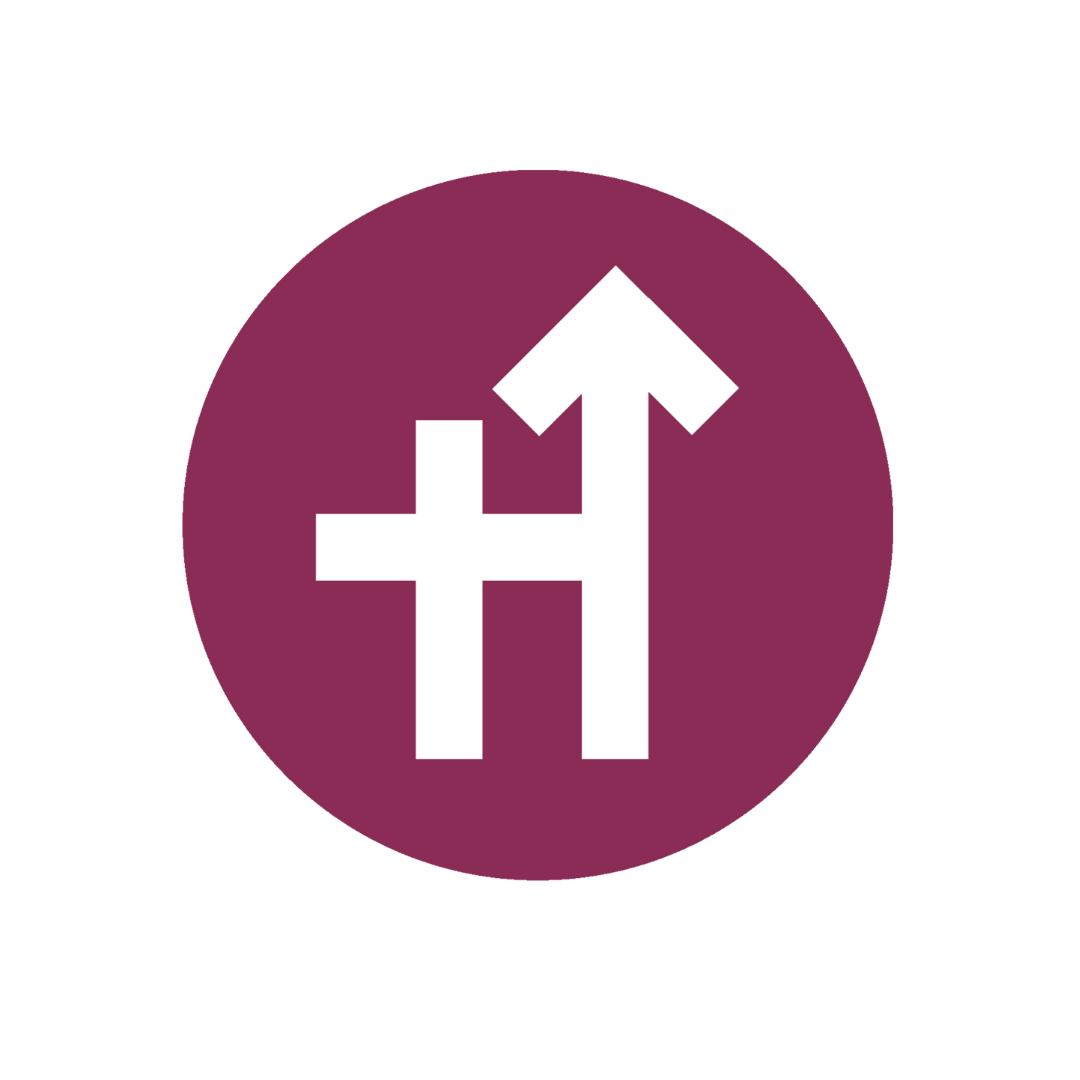 HILLVUE KIDSFirst Time Visiting?
We recommend arriving 15 minutes prior to your class or worship time to check-in your children.Check-in Safety
When checking in your child, you will receive a numbered pickup tag and your child will be given a name tag with this same unique number. You must have this tag to pick up your child! For safety reasons we ask that you notify Pastor Kathy of any special circumstances that affect your family. Essentials for Preschoolers
• please label all of your child’s bags/bottles, etc. 
• please let the check-in staff know of any food allergies or health concerns
• please bring diapers, pull-ups or extra clothes as needed
• please do not bring any extra toys, snacks, candy or gum to classWellness Policy
For the protection of all our kids, please do not bring your child to class if they have: 
• experienced a fever in the last 24 hours
• experienced vomiting or diarrhea in the last 24 hours
• an unexplained rash
• a green, runny nose
• pink eye or other contagious infections
• head lice
• symptoms or an active case of chicken pox, strep throat, hand foot and mouth disease, etc. We reserve the right to text you and ask that you pick up your child if they exhibit any of the symptoms listed above while in our care.